VSTUPNÍ ČÁSTNázev komplexní úlohy/projektuStavební výkresy – Kreslení střechKód úlohy36-u-3/AE75Využitelnost komplexní úlohyKategorie dosaženého vzděláníH (EQF úroveň 3)Skupiny oborů36 - Stavebnictví, geodézie a kartografieVazba na vzdělávací modul(y)Stavební výkresy - kreslení komínů a střechŠkolaStřední škola řemesel, Pionýrů, Frýdek-MístekKlíčové kompetenceDatum vytvoření06. 09. 2019 12:56Délka/časová náročnost - Odborné vzdělávání8Délka/časová náročnost - Všeobecné vzděláváníPoznámka k délce úlohyRočník(y)2. ročníkŘešení úlohyindividuálníCharakteristika/anotaceKomplexní úlohu lze využít pro ověření znalostí po absolvování odborného modulu STŘECHY.JÁDRO ÚLOHYOčekávané výsledky učeníRozvoj prostorové představivosti a technického myšlení. Čtení a orientace v technické dokumentaci. Zobrazování jednoduchých náčrtů. Využívání odborné terminologie. Řešení problémů, detailů. Estetická výchova.Specifikace hlavních učebních činností žáků/aktivit projektu vč. doporučeného časového rozvrhuVýuka je vedena formou práce s učebnicí, stavebními výkresy, řízeného dialogu s návazností na znalosti z předmětů stavební materiály, technologie, přestavba budov a v závěru formou odborné diskuze.Metodická doporučeníKomplexní úlohu lze využít pro ověření znalostí po absolvování odborného modulu.Způsob realizacev teoretickém vyučováníPomůckypracovní listy v tištěné podobětužky, pastelky nebo zvýrazňovačVÝSTUPNÍ ČÁSTPopis a kvantifikace všech plánovaných výstupůŽáci budou postupovat dle instrukcí na technických listech.Kritéria hodnoceníDle schopností žáků, individuálníDoporučená literaturaPoznámkyObsahové upřesněníOV RVP - Odborné vzdělávání ve vztahu k RVPPřílohycasti-Kreseni-strech.docxKresleni-strech-casti-reseni.docxtest_Kresleni-strech.docxKresleni-strech-test-reseni.docxsamostatna-prace_Kresleni-strech.docxMateriál vznikl v rámci projektu Modernizace odborného vzdělávání (MOV), který byl spolufinancován z Evropských strukturálních a investičních fondů a jehož realizaci zajišťoval Národní pedagogický institut České republiky. Autorem materiálu a všech jeho částí, není-li uvedeno jinak, je Jana Štuknerová. Creative Commons CC BY SA 4.0 – Uveďte původ – Zachovejte licenci 4.0 Mezinárodní.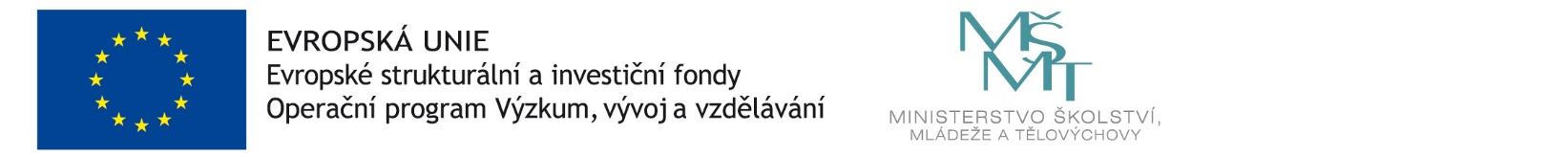 